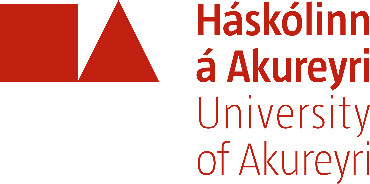 Beiðni um mat á fyrra námi Minni á að stúdent kynni sér reglur um mat á fyrra námi, sem eru aðgengilegar á vefsíðu skólans áður en hann fyllir út beiðnina: www.unak.is/is/namid/saekja-um/mat-a-fyrra-namiDagsetning: Nafn stúdents:  Kennitala:  Deild og kjörsvið ef við á:  Á hvaða námsár er stúdent skráður: Beiðni um mat á námi sem lokið hefur verið við aðra háskóla þarf að fylgja staðfest afrit (með bláum stimpli) af prófskírteini/námsferli og námskeiðslýsingum. Kennsluáætlun námskeiðs þarf að fylgja öllum beiðnum um mat á fyrra námi. Rök stúdents fyrir því að fá námskeið metið/metin: ____________________________________________________________________________________________________________________________________________________________________________________________________________________________________________________________________________________________________________________________________________________Beiðninni skal skilað rafrænt til sviðsskrifstofu heilbrigðisvísindasviðs:  Framhaldsnám: Áslaug Lind Guðmundsdóttir verkefnastjóri, aslaug@unak.isGrunnnám: Arna Garðarsdóttir, verkefnastjóri, arna@unak.isNámskeið við deild sem óskað er eftir að fá metið/metin: Fjöldi ECTSNámskeið sem nemandi hefur lokið og óskar eftir að verði metið:  Fjöldi ECTSEinkunn